BÖLÜM I                                         DERS PLANI                                         Mayıs 2019          BÖLÜM II              BÖLÜM IIIBÖLÜM IV Türkçe Öğretmeni                                                                                                                                                                                                    tunghay@gmail.com                                                                                                                   Okul Müdürü   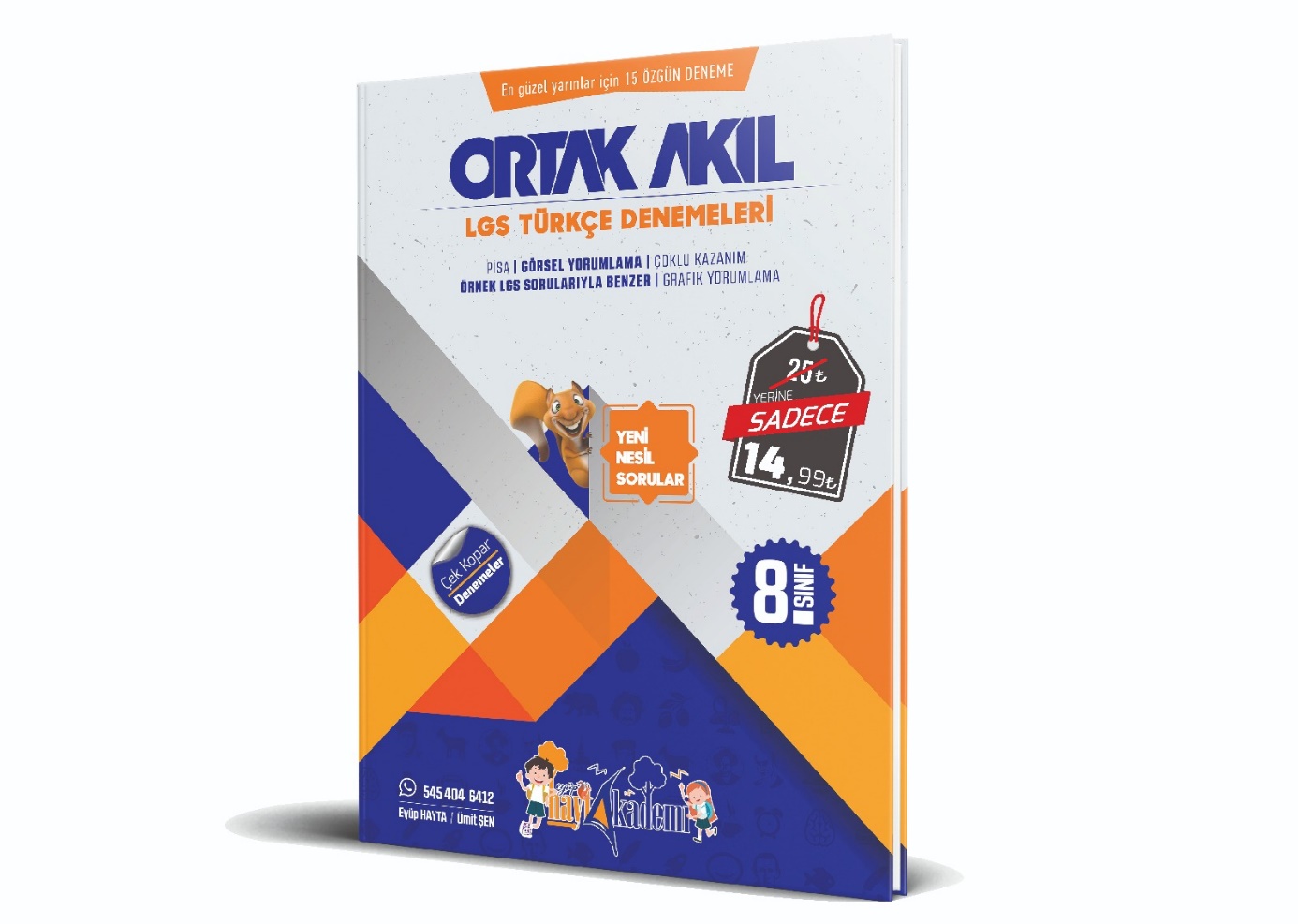 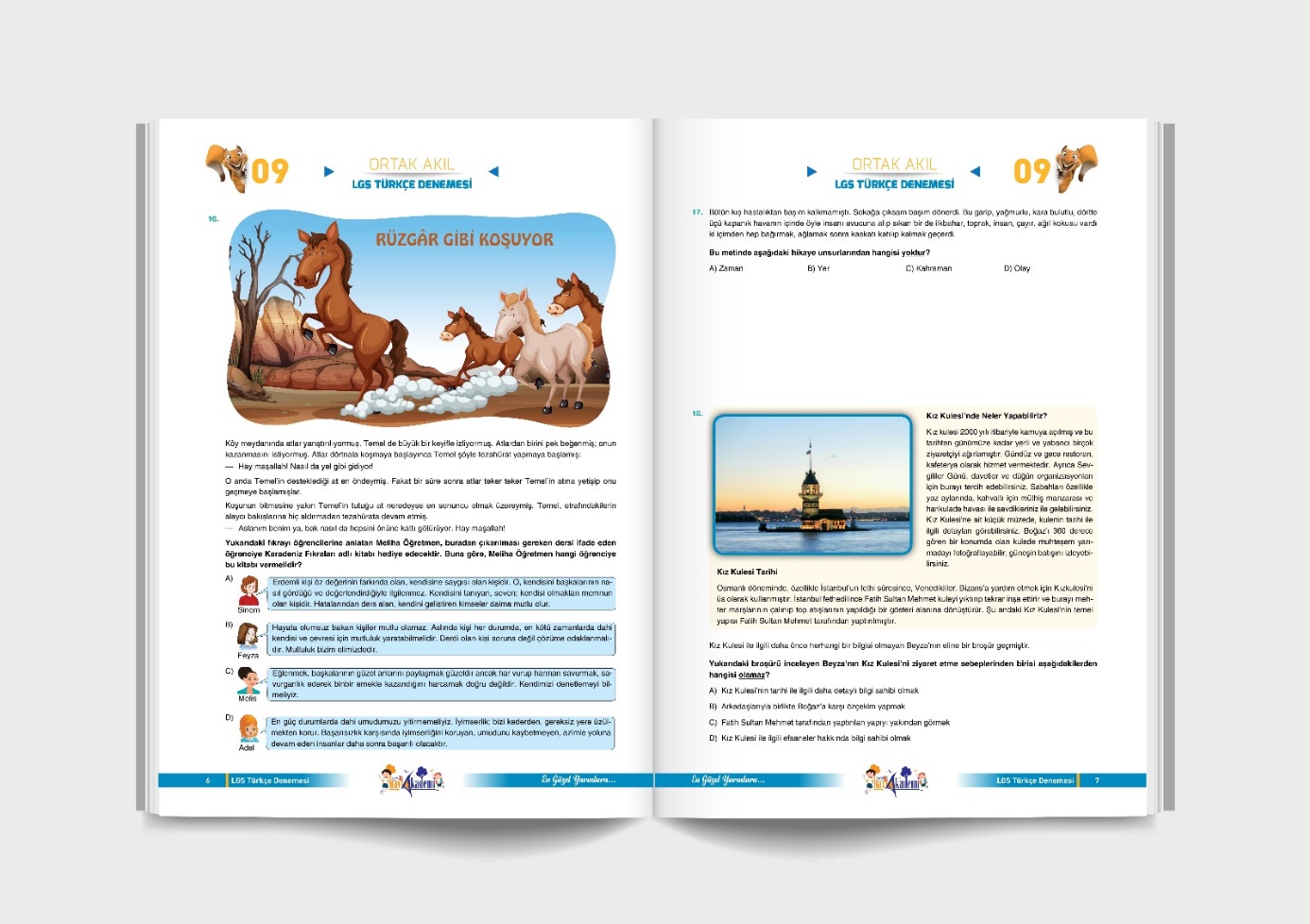 
UNESCO Göre Kimler Yaşayan Kültür Hazinesi?UNESCO yani Birleşmiş Milletler Eğitim, Bilim ve Kültür Örgütü kimleri “Yaşayan İnsan Hazinesi-Kültür Miras Taşıyıcısı” olarak görüyor? Ölçüleri ne? Herkes o listede yer alabiliyor mu? O listeye girmek zannedildiği kadar kolay mı?Her şeyden önce ustalığını ispat edeceksin. Yaptığın iş kabul görecek ve bu işi uzun süredir yapıyor olacaksın. Usta-çırak geleneğinden yetişecek ve kendin de çırak yetiştireceksin. Farklı olacaksın. Herkesin yaptığı işi değil de ender rastlanan bir işi başaracaksın. Kendini işine adayacaksın. İşin gücün o olacak. Yaptığın işi toplumla buluşturacaksın ki UNESCO’nun İnsan Hazineleri listesinde yer alabilesin.Süleyman Demirel söz arasında “Herkes sakız çiğner ama Türkmen gelini bir başka çiğner” derdi. Kalitenin önemini belirtmek için de “Beethoven’in 9. Senfonisini Newyork Filarmoni Orkestrası da çalar, Dinar’ın (Afyon) Ali Çavuş Bandosu da” diye eklerdi. Yıldız bile olsanız fark edilmek için diğerlerinden daha parlak görünmek durumundasınız. Yıldız olmak kolay değildir yani.Listede Kimler Var?Hayri Dev, Çam Düdüğü yapımcısı ve icrası olarak bu listeye 2008 yılında girmişti. Bu listede yer almasa da büyük bir saz ustası, cura üstadıydı.Atalar boşuna “Mum dibine karanlıktır” dememişler. Biz beraber yaşadığımız, yanı başımızdaki değerlerin çok da farkında olmayız. Oysa Türk insanındaki cevher pek çok milletle kıyaslanmayacak ölçüde büyüktür. Fazla ders çalışana “inek” bağlama çalanlara “çalgıcı”, şairlere, ressamlara “Boş gezenin boş kalfası” deriz. Bizim bütün bu olumsuzluklarımıza rağmen bazıları pes etmez ve sahasında dünya çapında bir kıymet haline gelir. Biz kıymetini bilmesek de elin adamı dünyanın öbür ucundan gelip senin hazinene sahip çıkar. Keşke önce biz farkına varabilsek.Karagöz sanatçıları Tacettin Diker, Orhan Kurt, Âşık Şeref Taşlıova, Çini ustası Sıtkı Olçar, Keçe ustası Ahmet Yaşar Kocataş, Klasik kitap sanatçısı kabul edilen Uğur Derman, İslam Seçen, Hat sanatçısı Hasan Çelebi, Ebru sanatçısı Fuat Başar, dilli dilsiz kaval yapımcısı Yaşar Güç, Taş ustası Tahsin Kalender, Kispet ustası İrfan Şahin, Nazar Boncuğu ustası Mahmut Sür, Ahşap ustası Cemil Kızılkaya, Minyatür ustası Cahide Keskiner, Âşık Sefai ve siz istediğiniz kadar “mahalli sanatçı” deyin, Kırşehir’in Kırtıllar köyünden ünü bütün dünyaya yayılan, bozlak üstadı, söylediği türkülerle nesilleri buluşturan, engin gönüllü, Abdal geleneğinin son büyük ustası, “Bize Garipler” derler diyen Neşet ERTAŞ UNESCO’nun fark ettiği büyük değerlerimiz.Bu isimlerin çoğunu ilk defa duydunuz belki de. Yanınızda, yörenizde kim varsa tanıyın, sahip çıkın. Bu insanlara sahip çıkmak demek, Türk kültüne sahip çıkmak demektir. Keşfedilmeyi bekleyen daha ne hazinelerimiz var Anadolu’da.Dersin adıTÜRKÇESınıf7Temanın Adı/Metnin AdıSANAT / YAŞAYAN İNSAN HAZİNELERİ  Konu 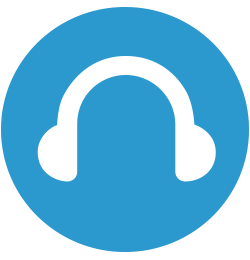 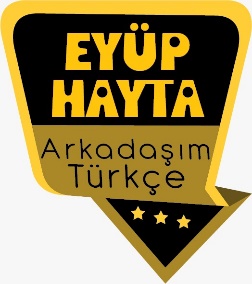 Ana fikirBaşlıkDüşünceyi geliştirme yollarıÖzetGörsel okumaAtasözüKonuDeyimlerYardımcı fikirlerAnlatım bozukluklarıSözcükte anlamÖnerilen Süre40+40+40+40+40 (5 ders saati)Öğrenci Kazanımları /Hedef ve Davranışlar 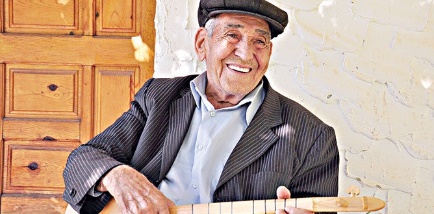 DİNLEMET.7.1.2. Dinlediklerinde/izlediklerinde geçen, bilmediği kelimelerin anlamını tahmin eder. T.7.1.4. Dinledikleri/izlediklerine yönelik soruları cevaplar. T.7.1.11. Dinledikleriyle/izledikleriyle ilgili görüşlerini bildirir. T.7.1.13. Dinleme stratejilerini uygular. T.7.1.14. Konuşmacının sözlü olmayan mesajlarını kavrar.KONUŞMAT.7.2.2. Hazırlıksız konuşma yapar. T.7.2.5. Kelimeleri anlamlarına uygun kullanır. T.7.3.13. Anlatım bozukluklarını tespit eder.Anlam yönünden anlatım bozuklukları üzerinde durulur.YAZMAT.7.4.4. Yazma stratejilerini uygular. Not alma, özet çıkarma, serbest, kontrollü, kelime ve kavram havuzundan seçerek yazma, bir metinden hareketle yazma ve duyulardan hareketle yazma gibi yöntem ve tekniklerin kullanılması sağlanır. T.7.4.11. Kısa metinler yazar.T.7.4.12. Yazdıklarının içeriğine uygun başlık belirler. Ünite Kavramları ve Sembolleri/Davranış ÖrüntüsüSanat, kültür, miras, usta,  gönül vermek, sanat, sanatçı, minyatür, hat, tezhip…Güvenlik Önlemleri (Varsa):Öğretme-Öğrenme-Yöntem ve Teknikleri Soru-cevap,  anlatım, açıklamalı okuma ve dinleme, açıklayıcı anlatım, inceleme, uygulamaKullanılan Eğitim Teknolojileri-Araç, Gereçler ve Kaynakça* Öğretmen   * Öğrenciİmla kılavuzu, sözlük, deyimler ve atasözleri sözlüğü, EBA, yaşayan insan hazineleri konulu dergi haberleri, gazete kupürleri…•  Dikkati Çekme“Geleceğe aktarılan sanatsal miraslar” söz grubundan ne anlıyorsunuz?“Minyatür, cilt sanatı, sedef kakma, keçecilik, âşıklık” sanatlarıyla ilgili bilginiz var mı? Varsa bildiklerinizi arkadaşlarınızla paylaşınız. Yaşadığınız çevrede el sanatları ile ilgili neler yapılmaktadır?•  Güdüleme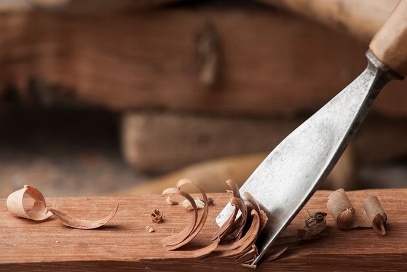 Bu dersimizde 254.sayfadaki “YAŞAYAN İNSAN HAZİNELERİ” adlı metni işleyeceğiz. Sevgili Gençler, aşayan İnsan Hazineleri (YİH), Somut Olmayan Kültürel Mirasın belli unsurlarını yeniden yaratmak ve yorumlamak açısından gerekli bilgi ve beceriye yüksek düzeyde sahip kişileri anlatır.Yaşayan İnsan Hazineleri şu ölçütlere göre belirlenir:•        Ustalığını 10 yıldır icra ediyor olması,•        Sanatını usta-çırak ilişkisi ile öğrenmiş olması,•        Bilgi ve becerisini uygulamadaki üstünlüğü,•        Konusunda ender bulunan bilgiye sahip olması,•        Kişi veya grubun yaptığı işe kendini adamışlığı,•        Kişi veya grubun bilgi ve becerilerini geliştirme yeteneği (sanatının toplumla buluşmasını sağlayacak yenilikler içermesi),•        Kişi veya grubun bilgi ve becerilerini çırağa aktarma becerisi (çırak yetiştirmiş olması).‘Yaşayan İnsan Hazineleri ve Somut Olmayan Kültürel Miraslar, UNESCO Somut Olmayan Kültürel Mirasın Korunması Sözleşmesi gereğince her taraf devlet tarafından; korumak için tespit amacıyla kendi toprağı üzerindeki somut olmayan kültürel miras envanteri, kendi durumuna uygun olacak biçimde hazırlanıp güncelleştiriliyor.Bu çerçevede Türkiye'de ‘Yaşayan İnsan Hazineleri (YİMH) ve Somut Olmayan Kültürel Miras (SOKÜM) olmak üzere iki ayrı ulusal envanter hazırlanıyor. Somut Olmayan Kültürel Miras Ulusal Envanterlerinin temelini il envanterleri oluşturuyor. İllerde envanter çalışmaları, İl Kültür ve Turizm Müdürlüğü koordinasyonunda yürütülüyor.TÜRKİYE'NİN YAŞAYAN İNSAN HAZİNELERİYaşayan İnsan Hazineleri (YİH), somut olmayan kültürel mirasın belli unsurlarını yeniden yaratmak ve yorumlamak açısından gerekli bilgi ve beceriye yüksek düzeyde sahip kişileri olarak tanımlanıyor.Yaşayan İnsan Hazineleri’nin ölçütleri ise “Ustalığını 10 yıldır icra ediyor olması sanatını usta-çırak ilişkisi ile öğrenmiş olması, bilgi ve becerisini uygulamadaki üstünlüğü, konusunda ender bulunan bilgiye sahip olması, kişi veya grubun yaptığı işe kendini adamışlığı, kişi veya grubun bilgi ve becerilerini geliştirme yeteneği (sanatının toplumla buluşmasını sağlayacak yenilikler içermesi), kişi veya grubun bilgi ve becerilerini çırağa aktarma becerisi (bir çırak yetiştirmiş olması).” şeklinde sıralanıyor.Kültür ve Turizm Bakanlığı çalışmaları sonucu Yaşayan İnsan Hazineleri (YİH) Ulusal Envanterinde şu isimler yer aldı:“Karagöz Sanatçısı Tacettin DİKER (1923-2014) 
Karagöz Sanatçısı Orhan KURT 
Karagöz Sanatçısı Metin ÖZLEN 
Çam Düdüğü Yapımcısı ve İcracısı Hayri DEV 
Aşık Şeref TAŞLIOVA (1938-2014) 
Çini Ustası Sıtkı OLÇAR (1948-2010) 
Keçe Ustası Mehmet GİRGİÇ 
Bağlama Yapımcısı Bekir TEKELİ(1932-2013) 
Klasik Kitap Sanatçısı Uğur DERMAN 
Hüsn-ü Hat Sanatçısı Hasan ÇELEBİ 
Mahalli Sanatçı, Ozan Neşet ERTAŞ (1938-2012) 
Çini Sanatçısı Mehmet GÜRSOY 
Ebru Sanatçısı Fuat BAŞAR 
Zakir Veli AYKUT (Dertli Divani) 
Dokumacı ve Doğal Boyamacı Emine KARADAYI 
Horlatma Kaval- Dilli/Dilsiz Kaval Yapımcısı ve İcracısı Yaşar GÜÇ 
Taş Ustası Tahsin KALENDER 
Kispet Ustası İrfan ŞAHİN 
Ahşap Baskı-Yazma Ustası Cemil KIZILKAYA 
Nazar Boncuğu Ustası Mahmut SÜR."SOMUT OLMAYAN KÜLTÜREL MİRAS ULUSAL ENVANTERİSomut Olmayan Kültürel Miras Ulusal Envanteri oluşturulurken dikkate alınacaklar ise, "SOKÜM alanlarından birine girmesi, İnsan yaratıcılığının bir kanıtı olarak değeri, Kültürel ve toplumsal gelenekler içerisindeki köklülüğü ve önemi, Belirtilen topluluk ya da grubu temsil niteliği, Belirtilen topluluk ya da grubun rızası, Kaybolma riski, Önerilen koruma eylemlerinin yeterliliği." olarak belirlendi.Bu bilgiler ışığında Türkiye’nin Somut Olmayan Kültürel Miras Ulusal Envanteri'ne giren 110 unsur şöyle;“Meddahlık Geleneği, Yağmur Duası Törenleri, Mevlevi Sema Töreni, Yayla Şenlikleri, Âşıklık Geleneği, Yaylacılık Geleneği, Karagöz, Yazmacılık Geleneği, Nevruz, Zeybeklik Geleneği, Barana, Sıra Gecesi, Yâren vb. Geleneksel Sohbet Toplantıları, Ahşap Oymacılığı, Kırkpınar Yağlı Güreş Festivali, Arabaşı Geleneği, Alevi-Bektaşi Ritüeli:Semah, Aşık Oyunu, Tören Keşkeği Geleneği, Aşuk ve Maşuk, Mesir Macunu Festivali, Bakırcılık Geleneği, Kahve Kültürü, Bar, Hıdırellez/ Hıdırellez, Bastonculuk Geleneği, Ebru Sanatı, Cezayir Havaları, Nazar Boncuğu Geleneği, Cirit, Aşure Geleneği, Çeyiz Geleneği, Sabantoy ve Tepreş, Çiğdem Pilavı, Sarıkeçililer ve Yayla Göçü, Değirmen Kültürü, Islık Dili, Deve Oyunu, Taş İşlemeciliği Geleneği, Diş Hediği Geleneği, Ahilik, Güreş Geleneği, Arguvan Türküleri, Hat Sanatı, Atma Türkü Geleneği, Horon, Barak Havaları, Hoyrat, Bıçakçılık Geleneği, İpek ve İpek Böcekçiliği Kültürü, Boğaz Havaları, Kanaviçe İşleme Geleneği, Bozlak Havaları, Karşılama, Cam Altı Resmi, Katı Sanatı, Çalgı Yapımcılığı, Kına Gecesi, Çini Sanatı, Kız Kaçırma Oyunu, Çoban Bayramları:Koç Katımı, Saya, Döl Dökümü, Yünüm-Koyun Yüzdürme, Kukla, Çömlekçilik Geleneği, Kündekâri Sanatı, Edirnekâri Sanatı, Macahel Şarkı Söyleme Geleneği, Erguvan Bayramı, Mâni Söyleme Geleneği, Ehram Geleneği, Minyatür Sanatı, Halı Dokuma Geleneği, Ninni Söyleme Geleneği, Hamam Kültürü, Okçuluk, Hayır Geleneği, Ölü Helvası Geleneği, İmece, Pekmez ve Şıra Yapımı, Halay, Ramazan Gelenekleri, Kaşenlik, Saraçlık Geleneği, Keçecilik Geleneği, Sedef Kakma Sanatı, Kilim Dokuma Geleneği, Şivlilik Geleneği, Kirvelik, Talikacılık, Kispet Yapımcılığı, Taziye Geleneği, Köçeklik, Tezhip Sanatı, Köroğlu Hikâyelerini Anlatma Geleneği, Topaç, Köse Oyunu, Üfleme Cam ve Beykoz İşi Süsleme Sanatı, Lületaşı İşleme Sanatı, Yemenicilik Geleneği, Mayıs Yedisi, Yorgancılık Geleneği, Nasreddin Hoca Fıkralarını Anlatma Geleneği, Zeytin ve Zeytinyağı Kültürü, Oya Sanatı, İnce Ekmek Geleneği:Yufka ve Lavaş, Sepetçilik Geleneği, Mersiye Geleneği, Seğmenlik Geleneği, Mevlit Geleneği, Sinsin Oyunu, Lokum Kültürü, Telkâri Sanatı, Tahta Kaşık Geleneği.•  Gözden GeçirmeBu dersimizde kültürümüzü yaşatan kişiler hakkında bilgi edineceksiniz.•  Derse GeçişYAŞAYAN İNSAN HAZİNELERİ-Nazar boncuğu tutkusuyla yaşayan ustaYAŞAYAN İNSAN HAZİNELERİ-Dinleme metniİçerik videolarını aşağıdaki linkten indirebilirsiniz:https://yadi.sk/d/G7Ra_Z6qMQ4ghQArkadaşım Türkçe Facebook Sayfası Dikkati çekme sorusu sorulduktan sonra öğrencilerden metnin içeriğini tahmin etmeleri istenecek.Metnin başlığı ve görselleri hakkında öğrenciler konuşturulacak.Metnin içeriği öğrenciler tarafından tahmin edilecek.(Metinde neler anlatılmış olabilir?)Parçanın başlığı hakkında öğrencilere soru sorulacak(Bu metinde ne anlatılmış olabilir?)Güdüleme ve gözden geçirme bölümü söylenecek.Metin, öğretmen tarafından izletilecek.Öğrenciler tarafından anlaşılmayan, anlamı bilinmeyen kelimeler tespit edilecek.Minyatür: Çoğunlukla eski yazma kitaplarda görülen, ışık, gölge ve hacim duygusu yansıtılmayan küçük, renkli resim sanatıPirinç: Bakıra çinko katılarak elde edilen sarı renkte bir alaşımİmece: Kırsal topluluklarda köyün zorunlu ve isteğe bağlı işlerinin köylülerce eşit şartlarda emek birliğiyle gerçekleştirilmesiHat: YazıDüstur: Genel kuralAnlaşılmayan, anlamı bilinmeyen kelimelerin anlamı ilk önce sözcüğün gelişinden çıkarılmaya çalışılacak. Anlamı sözlükten bulunacak, öğrenciler tarafından önce tahtaya sonra kelime defterlerine yazılacak.Öğrencilere 5-8 kelimeden oluşan cümleler kurdurularak, bilinmeyen kelimeler anlamlandırılacak.Yanlış telaffuz edilen kelimeler birlikte düzeltilecek.İzlediğiniz belgeselde geçen aşağıdaki kelimelerin ve kelime grubunun anlamlarını tahmin ediniz. Tahminlerinizin doğruluğunu TDK Türkçe sözlükten kontrol ediniz.Cevap: tezhip: Yazma kitaplarda, sayfaların yaldız ve boya ile bezenmesi, yaldızlamaidealist: Bir ülküye çıkar gütmeden bağlı olan, ülkücüordinaryüs: Türk üniversitelerinde 1960 öncesinde, en az beş yıl profesörlük yapmış, bilimsel çalışmalarıyla kendini tanıtmış öğretim üyeleri arasından seçilerek bir kürsünün yönetimiyle görevlendirilen kimselere verilen unvankaligrafi: Güzel yazı sanatırestorasyon: Yenilemenadide: Az görülür, görülmedik, seyrek görülenicazet almak: İzin, onay almakistişare: Bir iş için bilgi veya yol sormak, görüş almak, danışmak.sedef: Midye, istiridye vb. deniz hayvanlarının kabuğunda bulunan sedefçilikte kullanılan, pırıltılı, beyaz, sert bir maddeAşağıdaki cümleleri okuyunuz. İzlediğiniz belgesele göre doğru olan ifadelerin başına “D”, yanlış olan ifadelerin başına “Y” yazınız.Cevap: (D) Klasik kitap sanatçısı İslam Seçen, uzun yaşamının sırrını bu sanata bağlamıştır.(D) Minyatür sanatçısı Cahide Keskiner, bu sanatı kültür ve sanatı yaşatmak için ele almıştır.(Y) İslam Seçen’e göre dünya çapında sanat zirvelerine ulaşmış sanatkârlar hâlâ yaşamaktadır.(D) Sedefkâr Salih Balakbabalar, Türk tezhinatına ait seçkin desenleri ve Türk hat sanatının nadide örneklerini ahşap, sedef, bağa, fil dişi, altın, gümüş, yakut, pirinç gibi malzemelerle uygulamaktadır.(D) Salih Balakbabalar’a göre sedef kakma sanatını iyi yapabilmek için ahşabı çok sevmek, makine kullanmayı bilmek, malzemeyi tanımak, hat sanatı konusunda bilgi sahibi olmak ve bu işi çok iyi bilenlerle devamlı istişare hâlinde olmak gerekir.(D) Kalem işi çalışmalarını yapan Muammer Semih İrteş’in ilk hedefi eski eserlerin, geleneksel sanatların en iyi şekilde restore edilmesi ve bu konuda iyi ustaların yetişmesidir.(D) Keçecilik sanatıyla uğraşan Ahmet Yaşar Kocataş, sadece katıldığı sergilerle geleneğe ilişkin toplumsal farkındalığın artmasına katkı sağlamıştır.(D) Aşıklık geleneği temsilcilerinden İsmail Nar’a göre birlik, beraberlik, kardeşlik, dostluk ve barışı sağlayacak davranışlar içinde olunmalıdır.(D) Atma türkü sanatına yeni başlayan Osman Efendioğlu’na göre atma türkü; hiciv, nükte, şaka, kinaye gibi oluşumların bir neticesidir.(D) Çok sesli şarkı söyleme geleneğinin temsilcisi olan Macahel Yaşlılar Korosu; Artvin Borçka’nın Camili köyünde, yok olmaya yüz tutan geleneksel çok sesli halk şarkılarını yaşatmak üzere 2001 yılında kurulmuştur.(D) Macahel Yaşlılar Korosu üyeleri; profesyonel müzik eğitimi almamış ve köy imecelerinde, düğünlerinde icra edilen çok sesli şarkı söyleme geleneğini kendileri öğrenmişlerdir.(D) Minyatür sanatı; ebru, hat ve resim sanatlarıyla iç içedir.“Yaşayan İnsan Hazineleri” adlı belgeseldeki sanatlar içerisinde en çok ilginizi çeken sanat dalı hangisidir? Nedenleriyle birlikte anlatınız.Bu etkinliği siz yapabilirsiniz.“Yaşayan İnsan Hazineleri” adlı belgeselde konuşmacıların sözlü olmayan mesajlarını (ses tonu ve vurgu, beden dili, jest, mimik, giyim kuşam…) belirleyerek anlatmak istediklerini boşluklara yazınız.Cevap: MEHMET ACETBeden diline baktığımızda anlattığı şeyin karşısındaki kişi tarafından daha iyi anlaşılması için açıklamalar yaptığını anlıyoruz. Jest ve mimiklerinden anlattığına inandığını ve içselleştirdiğini çıkarabiliriz.OSMAN EFENDİOĞLUKıyafetlerinden yapılan işi önemsediğini anlıyoruz. Beden dili, jest ve mimikleri ile atma türkünün tanımını vurgulayarak anlatmaktadır. Uzun süredir bu işi yaptığına dair dikkat çekmeye çalışmaktadır.SALİH BALAKBABALARUstalığını ön plana çıkaran, tecrübeli olduğuna dair vurgular yapan bir beden diline sahiptir. Sedef sanatında yapılan işin iyi tanınmasının önemli olduğunu vurgulamaktadır.AHMET YAŞAR KOCATAŞBeden dilinde, yaptığı sanatı başkalarına aktarabilmenin sevincini ve rahatlığını görüyoruz. Ses tonuna bakarak anlattıklarında samimi olduğunu çıkarabiliriz.İzlediğiniz belgeselde başvurulan düşünceyi geliştirme yolu/yollarını (tanımlama, karşılaştırma, benzetme) bularak kullanıldığı bölümlerdeki örnek cümleleri aşağıya yazınız.Cevap: Tanımlama: Atma türkü sanatına yeni başlayan Osman Efendioğlu’na göre atma türkü; hiciv, nükte, şaka, kinaye gibi oluşumların bir neticesidir.Örnekleme: Sedefkâr Salih Balakbabalar, Türk tezhinatına ait seçkin desenleri ve Türk hat sanatının nadide örneklerini ahşap, sedef, bağa, fil dişi, altın, gümüş, yakut, pirinç gibi malzemelerle uygulamaktadır.Yaptığınız araştırmalar doğrultusunda unutulmaya yüz tutmuş sanatları, bu sanatların unutulma nedenlerini ve ortaya çıkan sorunla ilgili çözüm önerilerinizi aşağıdaki boşluklara yazınız.Aşağıda, anlatım bozukluğu olan cümlelerle anlatım bozukluğunun nedenleri verilmiştir. Bu cümlelerdeki anlatım bozukluklarını nedenleri ile eşleştiriniz. (Birden fazla eşleştirme yapabilirsiniz.)Cevap: (2) Halam, çorabı çok güzel dokur.(4) Şüphesiz bu tabloyu Ayşe Hanım yapmış olmalı.(5) Çok güneşte kaldığı için hasta olmuş.(1) Kışın en güzel aylarından biridir ocak, şubat.(6) Matematikten yüksek not aldığını öğrenince etekleri tutuştu.(2) Araba fiyatları çok pahalı olduğu için satışlar azaldı.(5) Kargonuz ücretsiz eve teslim edilir.(1) Bundan sonra siz de artık bisiklet sürebilirsiniz.1. Gereksiz sözcük kullanımı2. Sözcüğün yanlış anlamda kullanımı3. Sözcüğün yanlış yerde kullanımı4. Anlamca çelişen sözcüklerin kullanımı5. Sıralama ve mantık yanlışlığı6. Deyimin yanlış anlamda kullanımıa) Aşağıdaki metni okuyunuz.Sevgili Öğrenciler,
Gündelik yaşama ait kısa ömürlü, küçük, geçici, sıradan, değersiz gibi görünen ıvır zıvır
materyalleri biriktirmeye efemera denir.
Okul diplomalarınızı, sinema ve tiyatro biletlerinizi, davetiyeleri, önemli günlere ait
broşürleri, çeşitli objeleri, gazete kupürlerini, mektup ve zarfları, eski fotoğrafları, kartpostal gibi geçici materyalleri bir araya getirip saklıyorsanız sizin de “efemerist” bir yönünüz var demektir.b) Verilen bilgilerden hareketle ilgi alanınıza göre aşağıya bir efemera panosu hazırlayarak arkadaşlarınızla paylaşınız.Bu etkinliği siz yapabilirsiniz.Aşağıda, giriş bölümü verilmiş metni içeriğine uygun şekilde tamamlayınız. Metninize uygun bir başlık belirleyiniz.Günlerden pazar ve hava çok güzel görünüyor. Arkadaşlarla “Bugün ne yapalım?”
diye düşünürken aklımıza arka sokaktaki tiyatro geldi. Hep birlikte tiyatroya doğru güle oynaya yürümeye başladık. Önce oyunlar hakkında bilgi sahibi olmak için afişlere göz attık.
BirdenHayal gücünüzü kullanarak bu etkinliği siz yapabilirsiniz.•  Derse GeçişYAŞAYAN İNSAN HAZİNELERİ-Nazar boncuğu tutkusuyla yaşayan ustaYAŞAYAN İNSAN HAZİNELERİ-Dinleme metniİçerik videolarını aşağıdaki linkten indirebilirsiniz:https://yadi.sk/d/G7Ra_Z6qMQ4ghQArkadaşım Türkçe Facebook Sayfası Dikkati çekme sorusu sorulduktan sonra öğrencilerden metnin içeriğini tahmin etmeleri istenecek.Metnin başlığı ve görselleri hakkında öğrenciler konuşturulacak.Metnin içeriği öğrenciler tarafından tahmin edilecek.(Metinde neler anlatılmış olabilir?)Parçanın başlığı hakkında öğrencilere soru sorulacak(Bu metinde ne anlatılmış olabilir?)Güdüleme ve gözden geçirme bölümü söylenecek.Metin, öğretmen tarafından izletilecek.Öğrenciler tarafından anlaşılmayan, anlamı bilinmeyen kelimeler tespit edilecek.Minyatür: Çoğunlukla eski yazma kitaplarda görülen, ışık, gölge ve hacim duygusu yansıtılmayan küçük, renkli resim sanatıPirinç: Bakıra çinko katılarak elde edilen sarı renkte bir alaşımİmece: Kırsal topluluklarda köyün zorunlu ve isteğe bağlı işlerinin köylülerce eşit şartlarda emek birliğiyle gerçekleştirilmesiHat: YazıDüstur: Genel kuralAnlaşılmayan, anlamı bilinmeyen kelimelerin anlamı ilk önce sözcüğün gelişinden çıkarılmaya çalışılacak. Anlamı sözlükten bulunacak, öğrenciler tarafından önce tahtaya sonra kelime defterlerine yazılacak.Öğrencilere 5-8 kelimeden oluşan cümleler kurdurularak, bilinmeyen kelimeler anlamlandırılacak.Yanlış telaffuz edilen kelimeler birlikte düzeltilecek.İzlediğiniz belgeselde geçen aşağıdaki kelimelerin ve kelime grubunun anlamlarını tahmin ediniz. Tahminlerinizin doğruluğunu TDK Türkçe sözlükten kontrol ediniz.Cevap: tezhip: Yazma kitaplarda, sayfaların yaldız ve boya ile bezenmesi, yaldızlamaidealist: Bir ülküye çıkar gütmeden bağlı olan, ülkücüordinaryüs: Türk üniversitelerinde 1960 öncesinde, en az beş yıl profesörlük yapmış, bilimsel çalışmalarıyla kendini tanıtmış öğretim üyeleri arasından seçilerek bir kürsünün yönetimiyle görevlendirilen kimselere verilen unvankaligrafi: Güzel yazı sanatırestorasyon: Yenilemenadide: Az görülür, görülmedik, seyrek görülenicazet almak: İzin, onay almakistişare: Bir iş için bilgi veya yol sormak, görüş almak, danışmak.sedef: Midye, istiridye vb. deniz hayvanlarının kabuğunda bulunan sedefçilikte kullanılan, pırıltılı, beyaz, sert bir maddeAşağıdaki cümleleri okuyunuz. İzlediğiniz belgesele göre doğru olan ifadelerin başına “D”, yanlış olan ifadelerin başına “Y” yazınız.Cevap: (D) Klasik kitap sanatçısı İslam Seçen, uzun yaşamının sırrını bu sanata bağlamıştır.(D) Minyatür sanatçısı Cahide Keskiner, bu sanatı kültür ve sanatı yaşatmak için ele almıştır.(Y) İslam Seçen’e göre dünya çapında sanat zirvelerine ulaşmış sanatkârlar hâlâ yaşamaktadır.(D) Sedefkâr Salih Balakbabalar, Türk tezhinatına ait seçkin desenleri ve Türk hat sanatının nadide örneklerini ahşap, sedef, bağa, fil dişi, altın, gümüş, yakut, pirinç gibi malzemelerle uygulamaktadır.(D) Salih Balakbabalar’a göre sedef kakma sanatını iyi yapabilmek için ahşabı çok sevmek, makine kullanmayı bilmek, malzemeyi tanımak, hat sanatı konusunda bilgi sahibi olmak ve bu işi çok iyi bilenlerle devamlı istişare hâlinde olmak gerekir.(D) Kalem işi çalışmalarını yapan Muammer Semih İrteş’in ilk hedefi eski eserlerin, geleneksel sanatların en iyi şekilde restore edilmesi ve bu konuda iyi ustaların yetişmesidir.(D) Keçecilik sanatıyla uğraşan Ahmet Yaşar Kocataş, sadece katıldığı sergilerle geleneğe ilişkin toplumsal farkındalığın artmasına katkı sağlamıştır.(D) Aşıklık geleneği temsilcilerinden İsmail Nar’a göre birlik, beraberlik, kardeşlik, dostluk ve barışı sağlayacak davranışlar içinde olunmalıdır.(D) Atma türkü sanatına yeni başlayan Osman Efendioğlu’na göre atma türkü; hiciv, nükte, şaka, kinaye gibi oluşumların bir neticesidir.(D) Çok sesli şarkı söyleme geleneğinin temsilcisi olan Macahel Yaşlılar Korosu; Artvin Borçka’nın Camili köyünde, yok olmaya yüz tutan geleneksel çok sesli halk şarkılarını yaşatmak üzere 2001 yılında kurulmuştur.(D) Macahel Yaşlılar Korosu üyeleri; profesyonel müzik eğitimi almamış ve köy imecelerinde, düğünlerinde icra edilen çok sesli şarkı söyleme geleneğini kendileri öğrenmişlerdir.(D) Minyatür sanatı; ebru, hat ve resim sanatlarıyla iç içedir.“Yaşayan İnsan Hazineleri” adlı belgeseldeki sanatlar içerisinde en çok ilginizi çeken sanat dalı hangisidir? Nedenleriyle birlikte anlatınız.Bu etkinliği siz yapabilirsiniz.“Yaşayan İnsan Hazineleri” adlı belgeselde konuşmacıların sözlü olmayan mesajlarını (ses tonu ve vurgu, beden dili, jest, mimik, giyim kuşam…) belirleyerek anlatmak istediklerini boşluklara yazınız.Cevap: MEHMET ACETBeden diline baktığımızda anlattığı şeyin karşısındaki kişi tarafından daha iyi anlaşılması için açıklamalar yaptığını anlıyoruz. Jest ve mimiklerinden anlattığına inandığını ve içselleştirdiğini çıkarabiliriz.OSMAN EFENDİOĞLUKıyafetlerinden yapılan işi önemsediğini anlıyoruz. Beden dili, jest ve mimikleri ile atma türkünün tanımını vurgulayarak anlatmaktadır. Uzun süredir bu işi yaptığına dair dikkat çekmeye çalışmaktadır.SALİH BALAKBABALARUstalığını ön plana çıkaran, tecrübeli olduğuna dair vurgular yapan bir beden diline sahiptir. Sedef sanatında yapılan işin iyi tanınmasının önemli olduğunu vurgulamaktadır.AHMET YAŞAR KOCATAŞBeden dilinde, yaptığı sanatı başkalarına aktarabilmenin sevincini ve rahatlığını görüyoruz. Ses tonuna bakarak anlattıklarında samimi olduğunu çıkarabiliriz.İzlediğiniz belgeselde başvurulan düşünceyi geliştirme yolu/yollarını (tanımlama, karşılaştırma, benzetme) bularak kullanıldığı bölümlerdeki örnek cümleleri aşağıya yazınız.Cevap: Tanımlama: Atma türkü sanatına yeni başlayan Osman Efendioğlu’na göre atma türkü; hiciv, nükte, şaka, kinaye gibi oluşumların bir neticesidir.Örnekleme: Sedefkâr Salih Balakbabalar, Türk tezhinatına ait seçkin desenleri ve Türk hat sanatının nadide örneklerini ahşap, sedef, bağa, fil dişi, altın, gümüş, yakut, pirinç gibi malzemelerle uygulamaktadır.Yaptığınız araştırmalar doğrultusunda unutulmaya yüz tutmuş sanatları, bu sanatların unutulma nedenlerini ve ortaya çıkan sorunla ilgili çözüm önerilerinizi aşağıdaki boşluklara yazınız.Aşağıda, anlatım bozukluğu olan cümlelerle anlatım bozukluğunun nedenleri verilmiştir. Bu cümlelerdeki anlatım bozukluklarını nedenleri ile eşleştiriniz. (Birden fazla eşleştirme yapabilirsiniz.)Cevap: (2) Halam, çorabı çok güzel dokur.(4) Şüphesiz bu tabloyu Ayşe Hanım yapmış olmalı.(5) Çok güneşte kaldığı için hasta olmuş.(1) Kışın en güzel aylarından biridir ocak, şubat.(6) Matematikten yüksek not aldığını öğrenince etekleri tutuştu.(2) Araba fiyatları çok pahalı olduğu için satışlar azaldı.(5) Kargonuz ücretsiz eve teslim edilir.(1) Bundan sonra siz de artık bisiklet sürebilirsiniz.1. Gereksiz sözcük kullanımı2. Sözcüğün yanlış anlamda kullanımı3. Sözcüğün yanlış yerde kullanımı4. Anlamca çelişen sözcüklerin kullanımı5. Sıralama ve mantık yanlışlığı6. Deyimin yanlış anlamda kullanımıa) Aşağıdaki metni okuyunuz.Sevgili Öğrenciler,
Gündelik yaşama ait kısa ömürlü, küçük, geçici, sıradan, değersiz gibi görünen ıvır zıvır
materyalleri biriktirmeye efemera denir.
Okul diplomalarınızı, sinema ve tiyatro biletlerinizi, davetiyeleri, önemli günlere ait
broşürleri, çeşitli objeleri, gazete kupürlerini, mektup ve zarfları, eski fotoğrafları, kartpostal gibi geçici materyalleri bir araya getirip saklıyorsanız sizin de “efemerist” bir yönünüz var demektir.b) Verilen bilgilerden hareketle ilgi alanınıza göre aşağıya bir efemera panosu hazırlayarak arkadaşlarınızla paylaşınız.Bu etkinliği siz yapabilirsiniz.Aşağıda, giriş bölümü verilmiş metni içeriğine uygun şekilde tamamlayınız. Metninize uygun bir başlık belirleyiniz.Günlerden pazar ve hava çok güzel görünüyor. Arkadaşlarla “Bugün ne yapalım?”
diye düşünürken aklımıza arka sokaktaki tiyatro geldi. Hep birlikte tiyatroya doğru güle oynaya yürümeye başladık. Önce oyunlar hakkında bilgi sahibi olmak için afişlere göz attık.
BirdenHayal gücünüzü kullanarak bu etkinliği siz yapabilirsiniz.Ölçme-Değerlendirme•  Bireysel öğrenme etkinliklerine yönelik Ölçme-Değerlendirme•  Grupla öğrenme etkinliklerine yönelik Ölçme-Değerlendirme•  Öğrenme güçlüğü olan öğrenciler ve ileri düzeyde öğrenme hızında olan öğrenciler için ek Ölçme-Değerlendirme etkinlikleri Bu hafta işlediğimiz metinden neler öğrendiniz?Kahramanları hayvanlar, bitkiler, cansız varlıklar olan masallar da vardır. Genelde manzum olarak söylenen, insanlara ders verme amacını güden bu tür masallara fabl diyoruz. Doğu kültüründe Beydaba, Batıda Aisope ve La Fontai-ne ünlü fabl yazarlarıdır. Fabllar dünyaya Hindistan’dan yayılmıştır.Paragrafta kullanılan düşünceyi geliştirme yolları hangi seçenekte doğru verilmiştir?A) Tanımlama – örneklendirmeB) Tanımlama – kişileştirmeC) Tanık gösterme – karşılaştırmaD) Örneklendirme-tanık göstermeDersin Diğer Derslerle İlişkisi  Okurken sesli okuma kurallarına, yazarken imla ve noktalamaya diğer derslerde de dikkat etmeleri sağlanır.Plânın Uygulanmasına İlişkin Açıklamalar 